31 maja 2023 r. upływa termin złożenia zaświadczenia lub oświadczenia dotyczącego rocznej kwoty granicznej podatku dochodowego od przychodów z pozarolniczej działalności gospodarczej za 2022 r.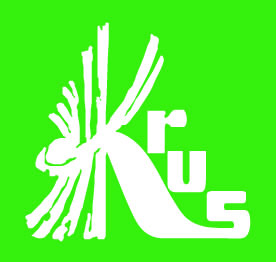 Kasa Rolniczego Ubezpieczenia Społecznego przypomina o zbliżającym się terminie na złożenie zaświadczenia lub oświadczenia dotyczącego rocznej kwoty granicznej należnego podatku dochodowego za 2022 r. od przychodów z pozarolniczej działalności gospodarczej.Zgodnie z przepisami art. 5a ustawy z dnia 20 grudnia 1990 r. o ubezpieczeniu społecznym rolników, rolnik lub domownik kontynuujący podleganie ubezpieczeniu społecznemu rolników przy równoczesnym prowadzeniu pozarolniczej działalności gospodarczej (współpracy przy prowadzeniu takiej działalności) ma obowiązek złożenia w Kasie do dnia 31 maja zaświadczenia właściwego urzędu skarbowego albo oświadczenia, że kwota należnego podatku dochodowego za poprzedni rok podatkowy od przychodów z pozarolniczej działalności gospodarczej nie przekroczyła rocznej kwoty granicznej. Za 2022 r. wysokość rocznej kwoty granicznej wynosi 3.723 zł.Przekroczenie obowiązującej kwoty granicznej należnego podatku dochodowego za poprzedni rok podatkowy od przychodów z pozarolniczej działalności gospodarczej bądź niezłożenie zaświadczenia/oświadczenia dotyczącego rocznej kwoty granicznej w terminie do 31 maja 2023 r. będzie skutkowało ustaniem ubezpieczenia społecznego rolników z dniem, do którego rolnik/domownik był zobowiązany złożyć takie zaświadczenie/oświadczenie w Kasie. Informacja przekazana za pośrednictwem OR KRUS w Bydgoszczy